Поезд здоровья – 2023»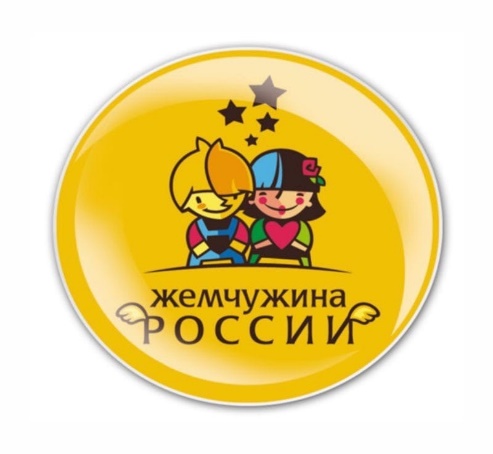 Отдых на берегу Черного моряПроект «Поезд здоровья» реализуется на территории  Свердловской области с  2010 года. Благодаря ему, дети из нашего региона могут отдохнуть и оздоровиться в санатории «Жемчужина России» в Анапе. За 2022 год на отдых были направлены более двух тысяч детей.Если в 2022 году детей отправляли на Черноморское побережье в четыре смены, то на 2023 год запланировано восемь смен. Как отметил Павел Креков, в числе юных уральцев, которые поедут на «Поезде здоровья», будут дети из семей участников специальной военной операции.Детские составы сформированы из современных вагонов, оборудованных биотуалетами и кондиционерами. Школьники отправляются в путь в сопровождении педагогов и медицинских работников. По дороге ребятам предоставят 4-х разовое питание. Для поездки в санаторий в рамках проекта "Поезд здоровья" необходимо подать в Управление образования по месту жительства заявление о предоставлении путевки на санаторно-оздоровительный лагерь с пометкой "Поезд здоровья".В 2023 году путевки и оплата проезда на железнодорожном транспорте будут бесплатными для родителей (за счет областных средств). С этой целью в областном бюджете предусмотрено 350 миллионов рублей.Как и в прошлые годы, юные уральцы будут проживать в корпусе «Сокол» Детского санаторно-оздоровительного комплекса «Жемчужина». Специально для родителей, отправивших своих ребятишек в Анапу, создан Телеграмм-канал с постоянно обновляющейся информацией о меню в столовой, о распорядке дня и проведенных мероприятиях.С Артинского городского округа в 4 смену с 02.08. 2023 года на Черноморское побережье санаторий «Жемчужина»  были направлены 27 человек с 7 ОО (смена продлится с 05.08.2023 по 25.08.2023 г.).